Сценарий  фестиваля, посвященного Международному дню танца, в ДОУ.Цель: формировать у детей дошкольного возраста представления о танцевальном искусстве; вызвать у детей эмоционально положительное отношение к празднику; желание активно участвовать в нём,  продемонстрировать свои танцевальные умения и навыки. Получить опыт выступления перед сверстниками. Формировать творческое выражение танцевального образа.На протяжении развлечения дети исполняют композиции выученные на занятиях в течении года…Оборудование: музыкальный центр, ноутбук, мультимедийная установка.Ход мероприятия: В зал под музыку входят дети, гости. На доске – заставка с названием праздника. Все на память получают праздничные флажки с эмблемой фестиваля.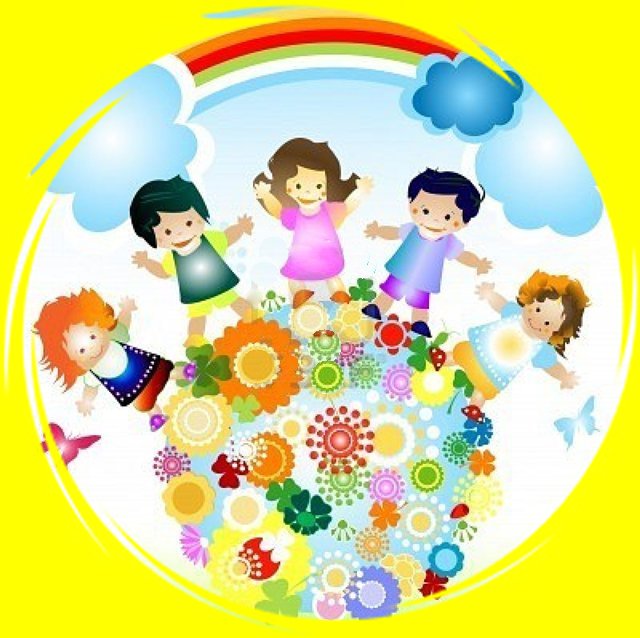 Ведущий: Доброе утро, дорогие дети! Доброе утро, уважаемые гости!Мы рады приветствовать всех вас в нашем музыкальном зале, на танцевальном фестивале под названием «Путешествие в страну Танца». Выбрали мы этот день не случайно. 29 апреля во всём мире будет праздноваться Международный день танца. Танец- это красота движений, танец- это прекрасная музыка, танец – это прекрасное настроение. И я приглашаю вас отправиться со мной в путешествие на паровозике в волшебный мир танца! 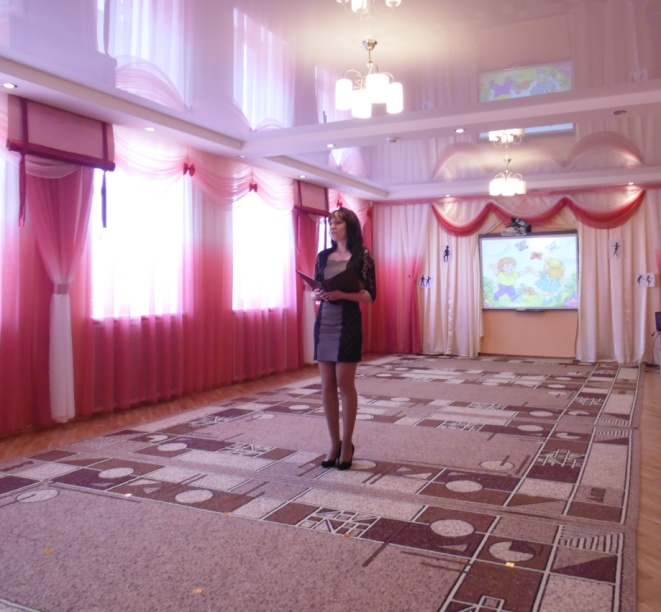 Звучит песенка паровозика «Паровоз букашка».Но сначала нам с вами нужно подзарядиться. Я предлагаю сделать зарядку с детьми из 7 и 8 группы  «У тебя у меня звонкие ладошки»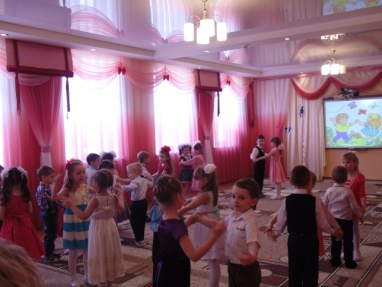 Ведущий :Сегодня танцы грех забыть,Танцуйте больше чем по норме.Сегодня каждый должен бытьВ отличной танцевальной форме. Звучит музыка «Танцуй»Выходят ДЕТИ: С днём танца сегодня мы всех поздравляем,                Ведь в жизни своей все танцуют не раз. Улыбок, приятных эмоций желаем,              Пусть море энергии будет у вас! Желаем, чтоб танец вам был только в радость,             Красивой – фигура, прекрасной – душа. А музыка снимет любую усталость,              И вы убедитесь, что жизнь хороша.Вед. У меня для вас сюрприз! Я сегодня – Машинист! (Одевает фуражку машиниста) Я очень рада, что мы вместе отправляемся в путешествие!Не пугайтесь, не дрожите, объясниться разрешите!Знают все меня вокруг, для ребят я лучший друг. Мне улыбки подарите!  А взамен мою берите!Машинист: Отправляемся  В путь!Песенка паровозика.Первая остановка станция - Осенняя. (На доске заставка - осенняя картина.)Машинист: Кто же здесь живёт?Песня про  осень…..Выходит Осень (Иконникова Е.В): Здравствуйте ребята, я - ОсеньМир  окрашен в жёлтый цвет. Осень шлёт Вам всем привет!В сентябре наряд из листьевПоменяет бор:Он наденет золотистый,Праздничный убор. Листьев жёлтых, листьев красныхМного в эти дни.Посмотрите, как прекрасноВыглядят они!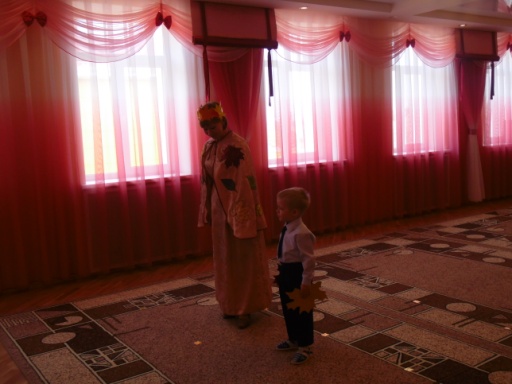 Осень: Для вас танец «Листик-листопад» в исполнении 10-11группы За осенними тучами где-то Журавлиный затих разговор. На дорожки, где бегало лето, Разноцветный улёгся ковёр. Воробей загрустил за окошком, Непривычно притихли дома. По осенним ковровым дорожкам Незаметно приходит зима.Осень: Танцевальная композиция «Осенние дорожки» 10-11грЕсли нетy настpоенья,Если yлица пpомокла,Дождь pазмазывает слёзыПо асфальтy и по стёклам,Если дети на пpогyлкyHе высовывают носа,Это значит - потеpялаРазноцветный зонтик Осень.Осень:  Танец « Зонтики» 10-11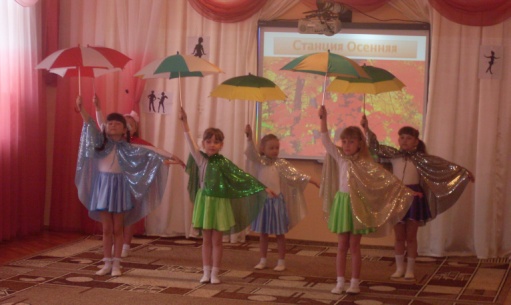 Ребёнок: Раз - морковка. Два - картошка.
Лист лавровый - это три.
У меня большая ложка,
С мамой, мы, готовим щи...Осень: Танец «Озорные поварята»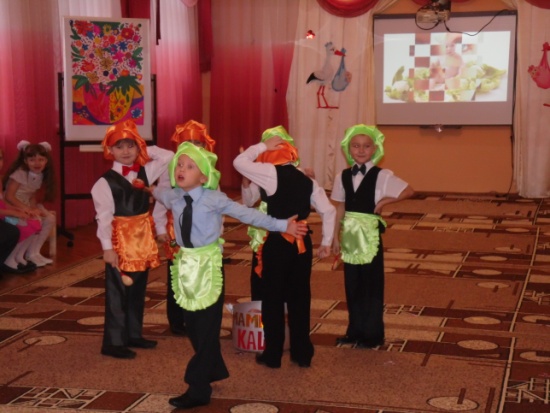 Машинист: Ребята, вам понравилось в гостях у Осени? Поехали дальше… Песенка паровозика Машинист: Ребята , куда же мы приехали? Это - Станция Зимняя.(На доске заставка- зимняя картина.)Муз зимняя.Выходит Зима (Комова И.В.):  Я Зима -  принцесса холода и стужи,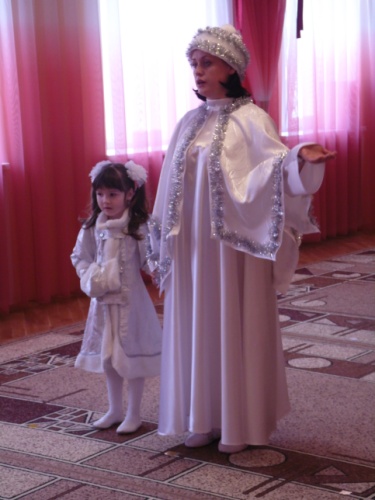 Явилась в серебристой тишине,В наряде из серебряных жемчужин,В прекрасной белоснежной бахроме.И, льдинками-серёжками качая,Неслышно по земле прошла кругом,И всю природу, снегом заметая,Окутала волшебным зимним сном.Ребёнок: Над Землёю ночью поздней, Только руку протяни, Ты ухватишься за звёзды: Рядом кажутся они.Зима: Танец «Звездочёт и звёзды» 9-12-10-11Зима: Бусинка за бусинкой. Не печалься, крошка. Будут тебе бусики,подожди немножко. Беленькую с красненькой Мы нанижем вместе. К утреннику-празднику Доченьке-принцессе. Бархатное платьице, Бантики готовы. Бусинки, что катятся, Собираем снова.
Зима: Танец «Бусинки» 7гр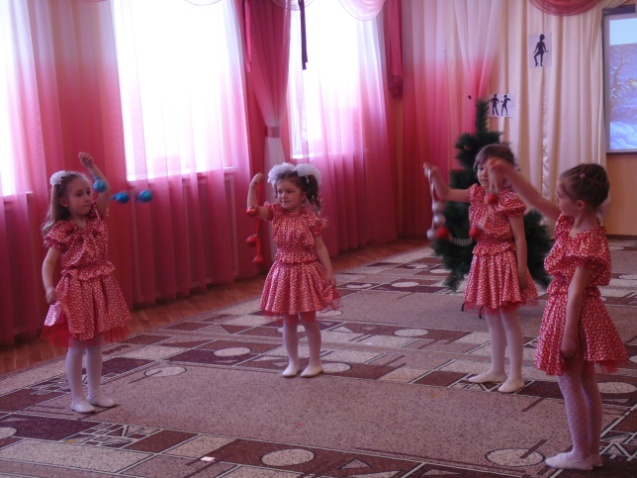 Ребёнок: Ночью новогодней Стоит лишь поверить Ты увидишь в небе Ангелов полет. Их луна осветит, И послушным детям Сказочную притчу Ангел принесет. Зима: Прислушайтесь ребята, к нам ангелы летят. Танец «Белые ангелы»10-11гр. 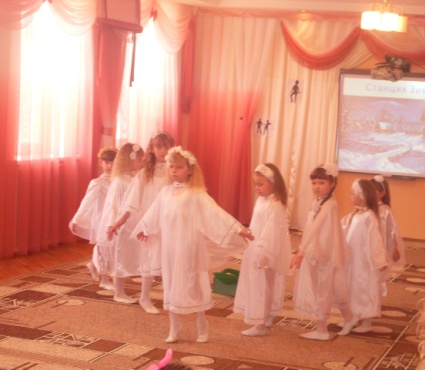 Ребёнок: Мы гномики из сказки, Живем в густом лесу. Мы очень любим пляски И ёлочку-красу. Мы любим веселиться И песни распевать! Нам хочется вам танец Сегодня показать! Зима: Танец «Гномики» 7-8 9-12гр.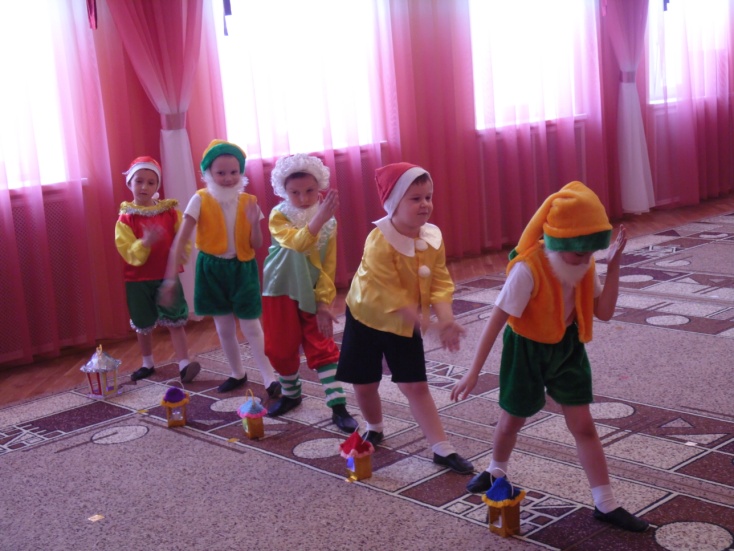 Ребёнок: Скажу я честно всем : «Мы очень рады,
Что в Сочи нашем была ОЛИМПИАДА!»
И в эти олимпийские деньки
На лыжи дружно встанем и коньки!
У чемпионов будем мы учиться,
К победам в спорте всей душой стремиться!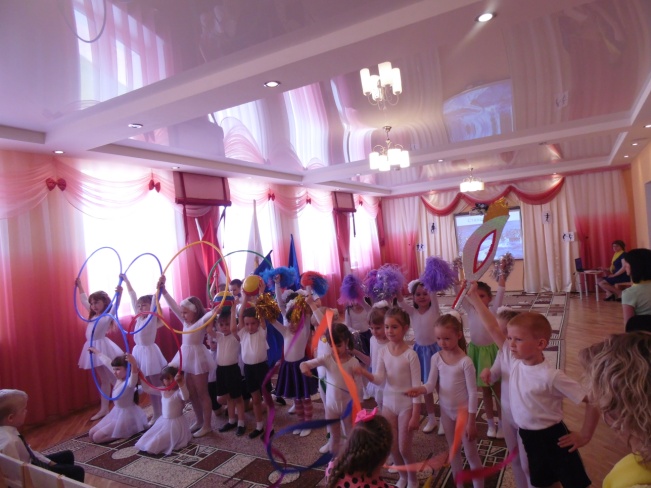 Зима: Танец «Олимпийские надежды» сборная детского сада.Машинист:  Продолжаем путешествие! Песенка паровозика Машинист: - Станция Весенняя!(На доске заставка- весенняя картина)Выходит Весна (Лобанова О.Е.): - На землю пришла голубая весна,И всё пробудилось от зимнего сна.Голубенький, нежный проснулся подснежник,Ручьи зазвенели в лесах.И вновь птичьи стаи, весну прославляя,Поют в голубых небесах.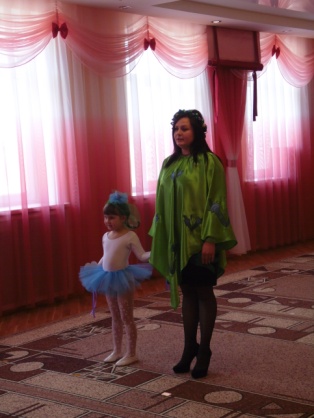 Ребёнок:  Бежит тропинка через луг,
Ныряет влево, вправо.
Куда ни глянь, цветы вокруг,
Да по колено травы.
Зеленый луг, как чудный сад,
Пахуч и свеж в часы рассвета.
Красивых, радужных цветов
На них разбросаны букеты.Весна: Танец «Цветочки»7-8 группы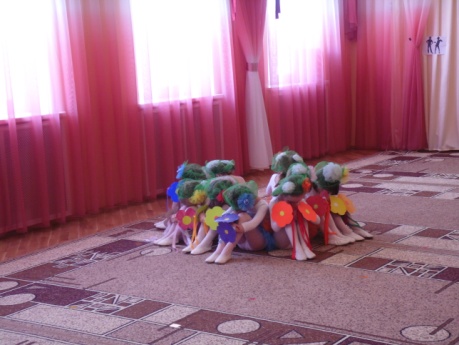 Весна: Весна всегда начинается с прекрасного Женского праздника 8 марта. И поэтому для ВасТанцевальная композиция «С  колясками» -8гр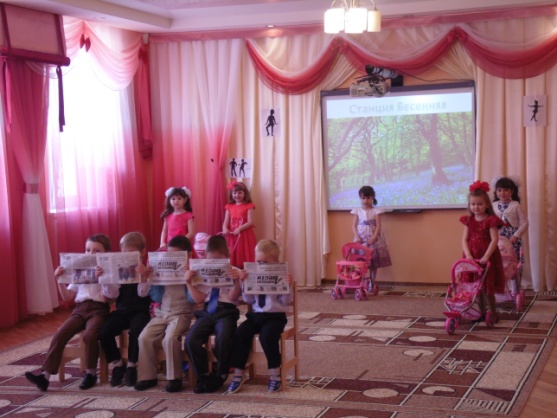  Композиция «С сердечками»- 7-8-9-12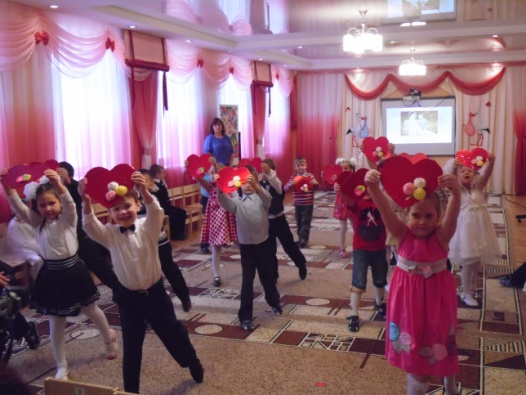 Весна:  Кто нас крепко любит?
Мама, мама.
Кто нас утром будит?
Мама, мама.
Книжки нам читает?
Мама, мама.
Песни напевает?
Мама, мама.
Кто нас обнимает?
Мама, мама.
Хвалит и ласкает
Мама, мама.
Танец «С мамами» 7-8-12гр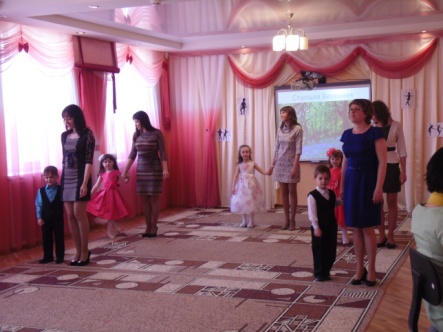 Ребёнок: Джентльмен всех уважает, 
Помогает тоже всем, 
Он овсянку обожает 
И не чавкает совсем.
Он всегда снимает шляпу, 
И цилиндр, и шар, и куб. 
Маму слушается, папу, 
Даже с бабушкой не груб.
Джентльменов любят леди
Небывалой красоты. 
Может стать любой на свете
Джентльменом. 
Даже ты! Весна: Танец «Джентельмены» 10-11 гр.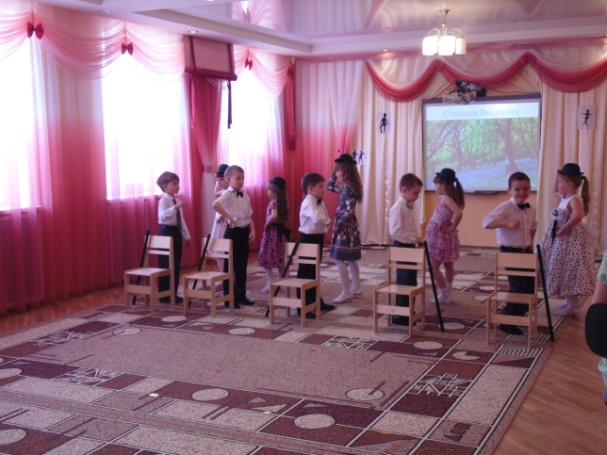 Машинист: Продолжаем путешествие по стране Танца! Песенка паровозика Следующая Станция ЛетняяМашинист: - Вслед за весной лето придёт, приветы свои нам всем принесёт.(На доске заставка – летняя картина )Лето (Анненкова Ю.О) : - Лето к вам приходит, чудесными краскамиВсё вокруг старается разрисовать.Лето вас находит, волшебными сказкамиСловно собирается околдовать.Лето к вам приходит, лесными тропинкамиБродит там, где пчёлами звенит земля.Соберёт стрекоз над речными тростинкамиИ весёлым дождиком спешит в поля.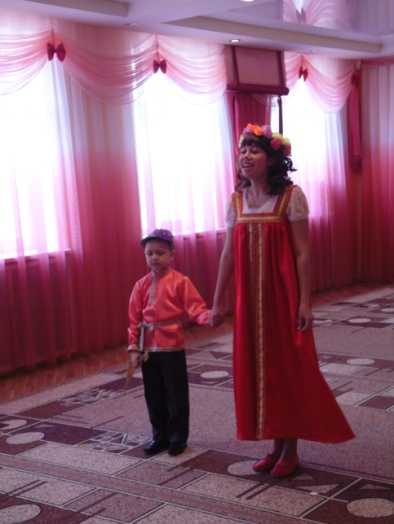 Машинист:  Лето, лето приходи! И тепло нам принеси! А, наш праздник продолжается,Грустить здесь запрещается.Лето: Да, разве здесь до грусти,Если на сцене летний  танец русский!Встречаем танцоров с русским танцем «Балалаечка».9-12гр.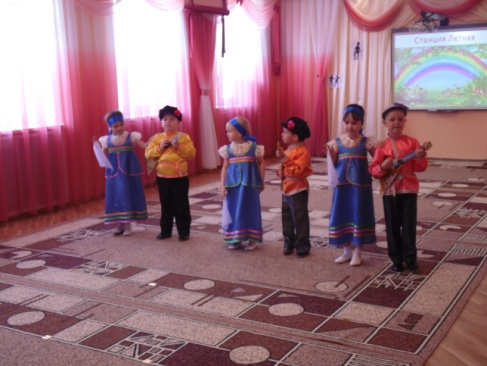 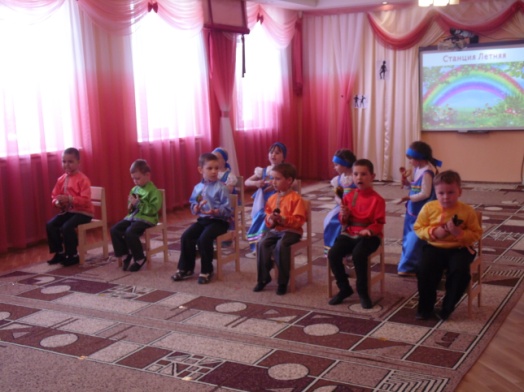 Ребёнок: Наши ложки знает целый мир,Наши ложки - самый лучший сувенир!Хохломские, псковские,Тульские, загорские,Вятские, смоленские-Ложки деревенские.Лето: Танец  «Ложкари»Машинист: Замечательно! Всё просто великолепно! Какое интересное получилось у нас путешествие, как прекрасно танцевали дети!У нас для всех есть сюрприз! К нам на станцию заглянули пушистые друзья. Отгадайте, кто они…Правильно – КОТЯТА!Танец «Кошки»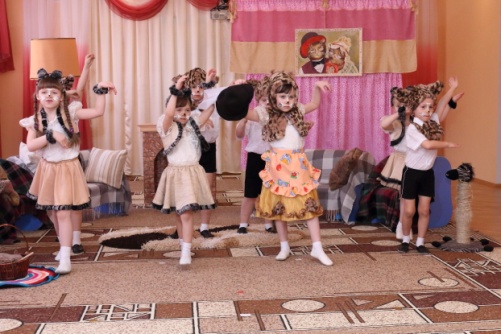 Сейчас все времена года соберутся здесь, одновременно! Встречайте!Выходят времена года: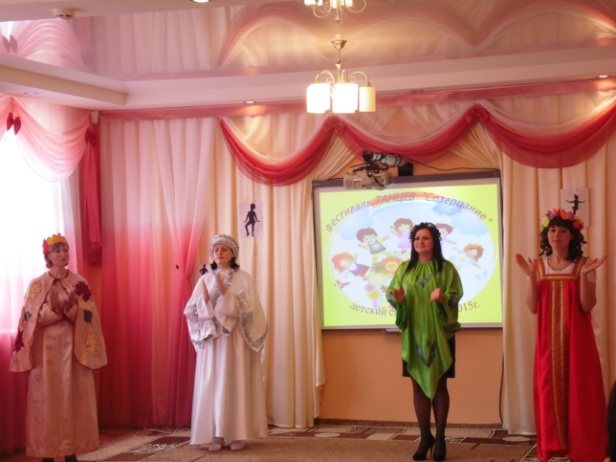 Осень: Всех, кто любит этот вид искусства,В этот день хотим поздравить мы!Выражайте смело ваши чувстваВ танце, жизни, дружбе и любви.Зима: Как здорово, что все мы здесьСегодня собрались.Как здорово, что все моиЖелания сбылисьВесна: Когда ты дружен с музыкой –Она в тебе живетИ каждый новый танец,Нам целый мир несет!Лето: Приглашаем всех участников на последний общий танец «Маленькие звёзды».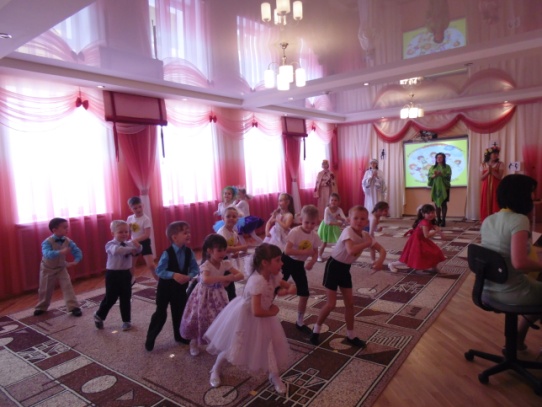 Машинист: Концерт наш удался на славу,Надеемся, что всем он пришелся по нраву!Пусть для всех нас он будет памятен и ярок,Как самый лучший дорогой подарок!До Скорой Встречи! 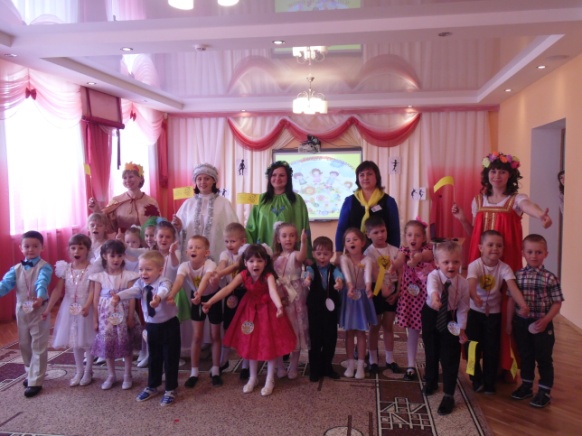 Времена года дарят детям медали с эмблемой фестиваля.Дети спокойно уходят в группы.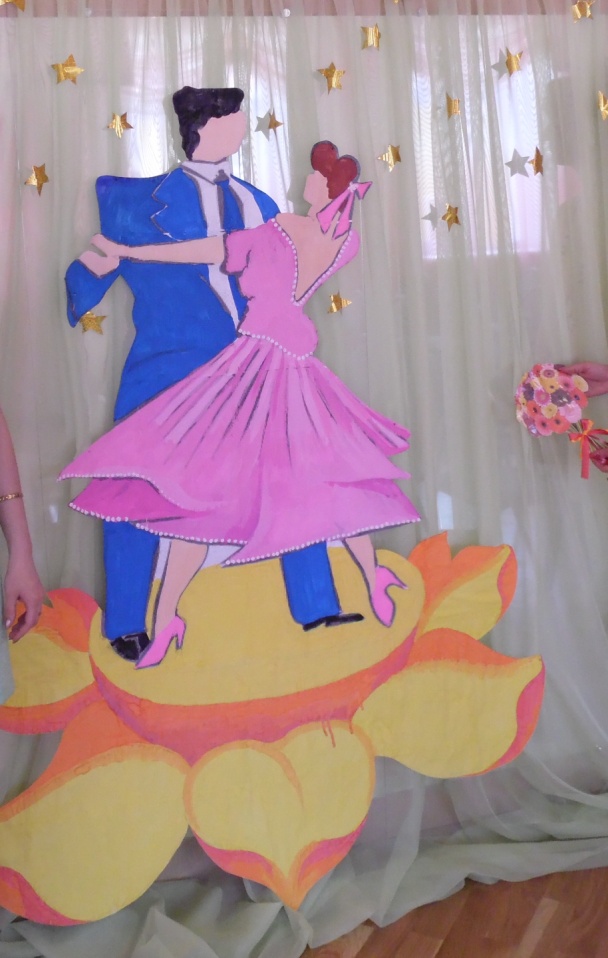 